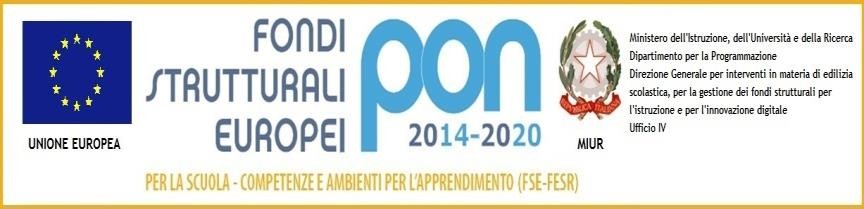 Prot. n. 5247/C24b								Gioiosa Marea 16/11/2018AL PERSONALE ATA DELL’ISTITUTOALL’ALBO ON LINE AL SITO WEBOggetto: Fondi Strutturali Europei – Programma Operativo Nazionale “Per la scuola, competenze e ambienti per l’apprendimento” 2014-2020. Asse I – Istruzione – Fondo Sociale Europeo (FSE). Obiettivo Specifico 10.2 – Miglioramento delle competenze chiave degli allievi, anche mediante il supporto dello sviluppo delle capacità di docenti, formatori e staff. Azione 10.2.2. Azioni di integrazione e potenziamento delle aree disciplinari di base (lingua italiana, lingue straniere, matematica, scienze, nuove tecnologie e nuovi linguaggi, ecc.). Avviso AOODGEFID\Prot. n. 1953 del 21/02/2017. Competenze di base – Selezione peRsonale ATACodice Progetto: 10.2.2A-FSEPON-SI-2017-497– “CITTADINI DI DOMANI”CUP: J47I18000220007DETERMINA DIRIGENZIALEVisto l’avviso pubblico prot.n. AOODGEFID/1953 del 21/02/2017. Competenze di base - Asse I – Istruzione – Fondo Sociale Europeo (FSE). Obiettivo specifico 10.2. – “Miglioramento delle competenze chiave degli allievi”. Azione 10.2.2A – Competenze di base; Vista la nota MIUR Prot. n. AOODGEFID 38456 del 29/12/2017 – che autorizza questo Istituto ad avviare le attività previste dal Piano in oggettoVISTE le disposizioni normative vigenti in materia per la realizzazione dei Progetti FSEVISTO il Piano operativo del progetto, inoltrato il 16/05/2017 con candidatura n. 46407;VISTO il DPR 275/99, concernente norme in materia di autonomia delle istituzioni scolastiche;VISTO il D.I. 44/2001 art.33 punto 2 e art.40;Vista la delibera del Consiglio di Istituto n. 7 del 03/09/2018 – verbale prot. n. 3817/A19b relativa all'assunzione in bilancio del progetto autorizzato ed alla individuazione dei criteri per il reclutamento del personale; Vista la delibera n. 5 del Collegio dei docenti verbale prot. n. 3818/A19 del 03/09/2018, relativa alla individuazione dei criteri per il reclutamento del personale;VISTE le linee guidaATTESA la necessità di procedere all’individuazione di assistenti amministrativi e collaboratori scolastici con i quali stipulare contratti per la realizzazione del Progetto in oggetto;DECRETAArt.1 - OggettoSi decreta l’avvio delle procedure, tramite avviso pubblico, per il reperimento di assistenti amministrativi e collaboratori scolastici necessari per la realizzazione del piano in oggetto.Art. 2 Criteri di selezioneLa selezione avverrà tramite comparazione di curricula a seguito di avviso pubblico rivolto al personale ATA dell’Istituto. I compensi sono quelli previsti dalla normativa vigente nel rispetto del budget assegnato: importo orario di € 16,59 (omnicomprensivo delle ritenute previdenziali, assistenziali ed erariali previste dalla normativa vigente) per i collaboratori scolastici e importo orario di € 19,24 (omnicomprensivo delle ritenute previdenziali, assistenziali ed erariali previste dalla normativa vigente) per gli assistenti amministrativi.Per i collaboratori scolastici la richiesta può essere effettuata al massimo per due dei moduli, pena l’esclusione dalla procedura di selezione. Per gli assistenti amministrativi la richiesta può essere effettuata al massimo per tre dei moduli, pena l’esclusione dalla procedura di selezioneArt. 3 tempi di esecuzioneGli incarichi dovranno essere espletati entro il 31 agosto 2019.Art. 4 Responsabile del procedimentoAi sensi dell’art. 31 del D.Lgs 50/2016 e dell’art. 5 della legge 241/1990, viene individuato quale Responsabile del Procedimento il Dirigente scolastico, prof. Leon Zingales.F.to Il Dirigente Scolastico                                                                                                                                Prof. Leon ZINGALESFirma autografa omessa ai sensi dell'art. 3 D. Lgs. n. 39/1993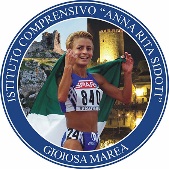 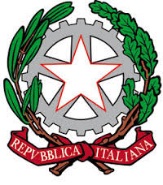 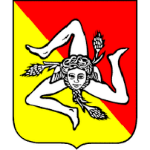 ISTITUTO COMPRENSIVO “Anna Rita Sidoti”Via Calvario – 98063 Gioiosa Marea (ME) Tel. 0941301121 – Fax 0941302711Cod. Fiscale 94007260832 – Cod. Mecc. MEIC84400T – E-mail meic84400t@istruzione.it Posta certificata: meic84400t@pec.istruzione.it  Sito web: www.icgioiosa.gov.it ModuloTitolo moduloDestinatariFigure richiesteOre ModuloLingua madre Parole nello spazio e nel tempoAlunni scuola secondaria di primo gradon. 1 ass.te amm.n. 1 coll. Scol.30Lingua madre C’era una volta …Alunni scuola primaria n. 1 ass.te amm.n. 1 coll. Scol30Matematica I numeri… nell’universo 2Alunni scuola primarian. 1 ass.te amm.n. 1 coll. Scol30Matematica I numeri… nell’universoAlunni scuola primarian. 1 ass.te amm.n. 1 coll. Scol30Matematica Forme nello spazioAlunni scuola secondaria di primo gradon. 1 ass.te amm.n. 1 coll. Scol30Lingua straniera New HorizonsAlunni scuola secondaria di primo gradon. 1 ass.te amm.n. 1 coll. Scol30Lingua straniera New Horizons 2Alunni scuola secondaria di primo gradon. 1 ass.te amm.n. 1 coll. Scol30Lingua inglese per gli allievi delle scuole primarieEnglish city campAlunni scuola primarian. 1 ass.te amm.n. 1 coll. Scol30Lingua inglese per gli allievi delle scuole primarieLet’s play with englishAlunni scuola primarian. 1 ass.te amm.n. 1 coll. Scol30